Cahier de texte BTS MS2 – ETLVAdresse Mail : hubert.faigner@ac-besancon.frSite Internet : https://hubertfaigner.frEspaces de Stockage :MEGA : https://mega.nz/folder/dZhlmTIS#DTozI4J7yYWf3S8P2_t9qgONE-DRIVE : https://1drv.ms/u/s!AvvmSyAY21hFg89X7Aoes6pvEOUtmA?e=WheKFkSéance du Jour de la semaine 09/04 – de 10h00 à 11h00Séance du Jour de la semaine 09/04 – de 10h00 à 11h00Séance du Jour de la semaine 09/04 – de 10h00 à 11h00Séance du Jour de la semaine 09/04 – de 10h00 à 11h00Travail à faireTravail à faireDocuments disponibles dans le driveDocuments disponibles dans le driveAvant la séance du jourPendant la séanceDossierFichiersPAS DE COURS CAUSE FORMATION CEFPEP « USINE DU FUTUR »PAS DE COURS CAUSE FORMATION CEFPEP « USINE DU FUTUR »PAS DE COURS CAUSE FORMATION CEFPEP « USINE DU FUTUR »PAS DE COURS CAUSE FORMATION CEFPEP « USINE DU FUTUR »Séance du Jour de la semaine 02/04 – de 10h00 à 11h00Séance du Jour de la semaine 02/04 – de 10h00 à 11h00Séance du Jour de la semaine 02/04 – de 10h00 à 11h00Séance du Jour de la semaine 02/04 – de 10h00 à 11h00Travail à faireTravail à faireDocuments disponibles dans le driveDocuments disponibles dans le driveAvant la séance du jourPendant la séanceDossierFichiersPréparation aux pages du rapport de stage en anglaishttps://hubertfaigner.fr/english-documents-in-the-training-report/Séance du Jour de la semaine 26/03 – de 10h00 à 11h00Séance du Jour de la semaine 26/03 – de 10h00 à 11h00Séance du Jour de la semaine 26/03 – de 10h00 à 11h00Séance du Jour de la semaine 26/03 – de 10h00 à 11h00Travail à faireTravail à faireDocuments disponibles dans le driveDocuments disponibles dans le driveAvant la séance du jourPendant la séanceDossierFichiersPréparation aux pages du rapport de stage en anglaishttps://hubertfaigner.fr/english-documents-in-the-training-report/Séance du Jour de la semaine 19/03 – de 10h00 à 11h00Séance du Jour de la semaine 19/03 – de 10h00 à 11h00Séance du Jour de la semaine 19/03 – de 10h00 à 11h00Séance du Jour de la semaine 19/03 – de 10h00 à 11h00Travail à faireTravail à faireDocuments disponibles dans le driveDocuments disponibles dans le driveAvant la séance du jourPendant la séanceDossierFichiersPréparation aux pages du rapport de stage en anglaishttps://hubertfaigner.fr/english-documents-in-the-training-report/Du 05/03 au 12/03, pas de cours cause cas positif COVIDSéance du Jour de la semaine 26/02 – de 10h00 à 11h00Séance du Jour de la semaine 26/02 – de 10h00 à 11h00Séance du Jour de la semaine 26/02 – de 10h00 à 11h00Séance du Jour de la semaine 26/02 – de 10h00 à 11h00Travail à faireTravail à faireDocuments disponibles dans le driveDocuments disponibles dans le driveAvant la séance du jourPendant la séanceDossierFichiersPréparation aux pages du rapport de stage en anglaishttps://hubertfaigner.fr/english-documents-in-the-training-report/Du 18/01 au 04/02, classe en entrepriseSéance du Jour de la semaine 15/01 – de 10h00 à 11h00Séance du Jour de la semaine 15/01 – de 10h00 à 11h00Séance du Jour de la semaine 15/01 – de 10h00 à 11h00Séance du Jour de la semaine 15/01 – de 10h00 à 11h00Travail à faireTravail à faireDocuments disponibles dans le driveDocuments disponibles dans le driveAvant la séance du jourPendant la séanceDossierFichiersPréparation aux pages du rapport de stage en anglaisPréparation de l’enregistrement de la synthèsehttps://hubertfaigner.fr/english-documents-in-the-training-report/Séance du Jour de la semaine 08/01 – de 10h00 à 11h00Séance du Jour de la semaine 08/01 – de 10h00 à 11h00Séance du Jour de la semaine 08/01 – de 10h00 à 11h00Séance du Jour de la semaine 08/01 – de 10h00 à 11h00Travail à faireTravail à faireDocuments disponibles dans le driveDocuments disponibles dans le driveAvant la séance du jourPendant la séanceDossierFichiersPréparation aux pages du rapport de stage en anglaisPréparation de l’enregistrement de la synthèsehttps://hubertfaigner.fr/english-documents-in-the-training-report/Du 30/11 au 18/12, classe en entrepriseSéance du Jour de la semaine 27/11 – de 10h00 à 11h00Séance du Jour de la semaine 27/11 – de 10h00 à 11h00Séance du Jour de la semaine 27/11 – de 10h00 à 11h00Séance du Jour de la semaine 27/11 – de 10h00 à 11h00Travail à faireTravail à faireDocuments disponibles dans le driveDocuments disponibles dans le driveAvant la séance du jourPendant la séanceDossierFichiersPréparation aux pages du rapport de stage en anglaishttps://hubertfaigner.fr/english-documents-in-the-training-report/Séance du Jour de la semaine 20/11 – de 10h00 à 11h00Séance du Jour de la semaine 20/11 – de 10h00 à 11h00Séance du Jour de la semaine 20/11 – de 10h00 à 11h00Séance du Jour de la semaine 20/11 – de 10h00 à 11h00Travail à faireTravail à faireDocuments disponibles dans le driveDocuments disponibles dans le driveAvant la séance du jourPendant la séanceDossierFichiersPréparation aux pages du rapport de stage en anglaishttps://hubertfaigner.fr/english-documents-in-the-training-report/Séance du Jour de la semaine 13/11 – de 10h00 à 11h00Séance du Jour de la semaine 13/11 – de 10h00 à 11h00Séance du Jour de la semaine 13/11 – de 10h00 à 11h00Séance du Jour de la semaine 13/11 – de 10h00 à 11h00Travail à faireTravail à faireDocuments disponibles dans le driveDocuments disponibles dans le driveAvant la séance du jourPendant la séanceDossierFichiersPréparation aux pages du rapport de stage en anglaishttps://hubertfaigner.fr/english-documents-in-the-training-report/Séance du Jour de la semaine 06/11 – de 10h00 à 11h00Séance du Jour de la semaine 06/11 – de 10h00 à 11h00Séance du Jour de la semaine 06/11 – de 10h00 à 11h00Séance du Jour de la semaine 06/11 – de 10h00 à 11h00Travail à faireTravail à faireDocuments disponibles dans le driveDocuments disponibles dans le driveAvant la séance du jourPendant la séanceDossierFichiersPréparation aux pages du rapport de stage en anglaishttps://hubertfaigner.fr/english-documents-in-the-training-report/Séance du Jour de la semaine 16/10 – de 10h00 à 11h00Séance du Jour de la semaine 16/10 – de 10h00 à 11h00Séance du Jour de la semaine 16/10 – de 10h00 à 11h00Séance du Jour de la semaine 16/10 – de 10h00 à 11h00Travail à faireTravail à faireDocuments disponibles dans le driveDocuments disponibles dans le driveAvant la séance du jourPendant la séanceDossierFichiersPréparation aux pages du rapport de stage en anglaishttps://hubertfaigner.fr/english-documents-in-the-training-report/Séance du Jour de la semaine 09/10 – de 10h00 à 11h00Séance du Jour de la semaine 09/10 – de 10h00 à 11h00Séance du Jour de la semaine 09/10 – de 10h00 à 11h00Séance du Jour de la semaine 09/10 – de 10h00 à 11h00Travail à faireTravail à faireDocuments disponibles dans le driveDocuments disponibles dans le driveAvant la séance du jourPendant la séanceDossierFichiersPréparation aux pages du rapport de stage en anglaishttps://hubertfaigner.fr/english-documents-in-the-training-report/Séance du Jour de la semaine 02/10 – de 10h00 à 11h00Séance du Jour de la semaine 02/10 – de 10h00 à 11h00Séance du Jour de la semaine 02/10 – de 10h00 à 11h00Séance du Jour de la semaine 02/10 – de 10h00 à 11h00Travail à faireTravail à faireDocuments disponibles dans le driveDocuments disponibles dans le driveAvant la séance du jourPendant la séanceDossierFichiersPréparation aux pages du rapport de stage en anglaishttps://hubertfaigner.fr/english-documents-in-the-training-report/Séance du Jour de la semaine 25/09 – de 10h00 à 11h00Séance du Jour de la semaine 25/09 – de 10h00 à 11h00Séance du Jour de la semaine 25/09 – de 10h00 à 11h00Séance du Jour de la semaine 25/09 – de 10h00 à 11h00Travail à faireTravail à faireDocuments disponibles dans le driveDocuments disponibles dans le driveAvant la séance du jourPendant la séanceDossierFichiersPréparation aux pages du rapport de stage en anglaishttps://hubertfaigner.fr/english-documents-in-the-training-report/Séance du Jour de la semaine 18/09 – de 10h00 à 11h00Séance du Jour de la semaine 18/09 – de 10h00 à 11h00Séance du Jour de la semaine 18/09 – de 10h00 à 11h00Séance du Jour de la semaine 18/09 – de 10h00 à 11h00Travail à faireTravail à faireDocuments disponibles dans le driveDocuments disponibles dans le driveAvant la séance du jourPendant la séanceDossierFichiersPAS DE COURS POUR CAUSE DE TOUR DE FrancePAS DE COURS POUR CAUSE DE TOUR DE FrancePAS DE COURS POUR CAUSE DE TOUR DE FrancePAS DE COURS POUR CAUSE DE TOUR DE FranceSéance du Jour de la semaine 11/09 – de 10h00 à 11h00Séance du Jour de la semaine 11/09 – de 10h00 à 11h00Séance du Jour de la semaine 11/09 – de 10h00 à 11h00Séance du Jour de la semaine 11/09 – de 10h00 à 11h00Travail à faireTravail à faireDocuments disponibles dans le driveDocuments disponibles dans le driveAvant la séance du jourPendant la séanceDossierFichiersRepérer les plaques signalétiques des machinesTrouver les références sur les machines de l’atelier de 5 composants à commanderPrésenter à l’oral le travail faitSéance du Jour de la semaine 04/09 – de 10h00 à 11h00Séance du Jour de la semaine 04/09 – de 10h00 à 11h00Séance du Jour de la semaine 04/09 – de 10h00 à 11h00Séance du Jour de la semaine 04/09 – de 10h00 à 11h00https://padlet.com/hfaigner/wpo1npxhl7mbd0iahttps://padlet.com/hfaigner/wpo1npxhl7mbd0iahttps://padlet.com/hfaigner/wpo1npxhl7mbd0iahttps://padlet.com/hfaigner/wpo1npxhl7mbd0iaTravail à faireTravail à faireDocuments disponibles dans le driveDocuments disponibles dans le driveAvant la séance du jourPendant la séanceDossierFichiersReprise de contact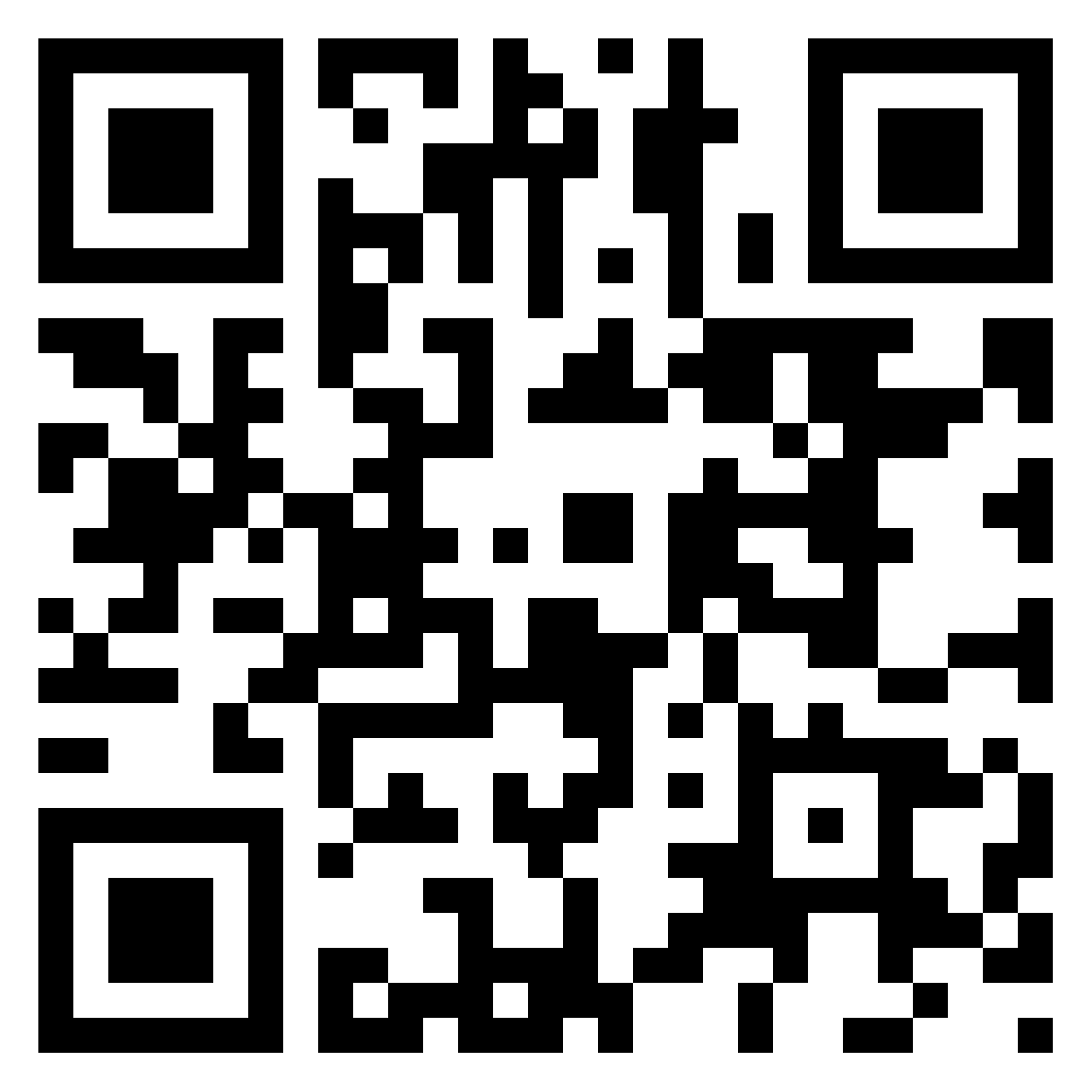 Revision.docxalphabet.pdfESL-Numbers-Cardinal-Ordinal-Lingographicscom-ColorA4.pdfKrones Kettner LL Palletizer Operating Manual.pdfActivité sur les nombres et les lettresRevision.docxalphabet.pdfESL-Numbers-Cardinal-Ordinal-Lingographicscom-ColorA4.pdfKrones Kettner LL Palletizer Operating Manual.pdfRevision.docxalphabet.pdfESL-Numbers-Cardinal-Ordinal-Lingographicscom-ColorA4.pdfKrones Kettner LL Palletizer Operating Manual.pdf